ข้อชี้แนะ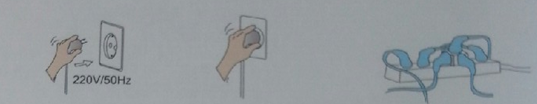 ตรวจสอบไฟฟ้าว่าใช่ 220V/50Hz หรือไม่ตรวจสอบว่าสายไฟได้ต่ออย่างถูกต้องกับปลั้กไฟ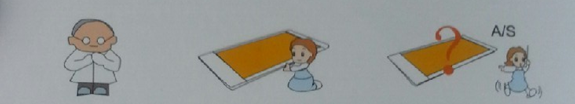 ไม่ควรนำไปต่อกับปลั้กพ่วง เนื่องจากอาจเกิดอันตรายได้ผู้บกพร่องทางการรับรู้ จำเป็นต้องมีผู้ดูแลระหว่างการใช้เนื่องจากเบาะรองนอนมีอุณหภูมิสูง จีงไม่ควรสัมผัสโดยตรง ควรปูผ้าปูที่นอนหรือผ้าบางไว้ด้านบนก่อนใช้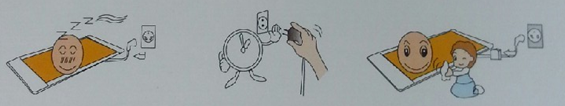 หากพบว่าเบาะรองนอนมีความผิดปกติ ต้องหยุดใช้โดยทันที                  และติดต่อทางบริษัทหลังจากการใช้…ใช้เสร็จควรถอดสายไฟออก เพื่อกันไฟรั่วและเพลิงไหม้หากจะเสียบปลั้กใหม่ ควรเว้นช่วงหลังจากการถอดปลั้กครั้งล่าสุดอย่างน้อย 1 นาทีผู้ใช้ต้องถอดปลั้กออกเสมอระหว่างการทำความสะอาดเบาะรองนอนข้อชี้แนะสำคัญ:∆ ไม่ควรปูผ้าที่ขรุขระหรือผ้าปูที่หนาเกินไปบนเบาะรองนอนร้อน เพราะอาจทำให้เบาะรองนอนเสียได้∆ เพื่อให้ใช้งานได้ยาวนาน ควรใช้ไม่เกินวันละ12ชั่วโมง และปลั้กที่เสียบต้องต่อกับสายดินเท่านั้น∆ เด็กและสตรีมีครรภ์ควรมีผู้ดูแลระหว่างการใช้ ผู้มีเนื้องอกอันตรายห้ามใช้เบาะรองนอน∆ ระยะเวลาใช้งานที่ปลอดภัยของสายไฟ ประมาณ 5000 ชั่วโมงจุดเด่นและประสิทธิภาพของเบาะที่นอนหยกจุดเด่นและประสิทธิภาพของเบาะที่นอนหยก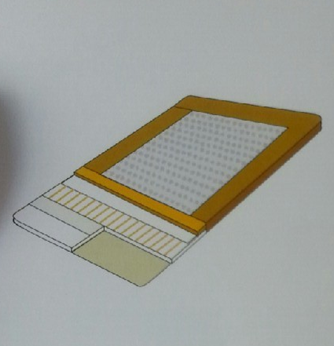 ชั้นที่1: หนังคุณภาพดีชั้นที่2: ใยรูสลับขนาดเล็ก หนังทนความร้อนสูงชั้นที่3: หยก เจอร์มาเนียม ทัวมาลีน สมุนไพรชั้นที่4: ชั้นใยไม้ไผ่คาร์บอนชั้นที่5: ชั้นกันรังสีอันตรายชั้นที่6: ชั้นสายไฟซิลิกอนชั้นที่7: ชั้นผ้าไบโออีโค่ชั้นที่8: ชั้นชะลอความร้อนชั้นที่9: ชั้นฝ้ายบีบอัดไบโออีโค่ชั้นที่10: ชั้นอุปกรณ์ความยาวคลื่นสูงฟาอินฟาเรดชั้นที่11: ชั้นฝ้ายบีบอัดไบโออีโค่ชั้นที่12: ชั้นกันความร้อนชั้นที่13: ชั้นกันน้ำชั้นที่1: หนังคุณภาพดี	ออกแบบได้สวยงาม	 ทนทาน ทำความสะอาดง่ายชั้นที่2: ใยรูสลับขนาดเล็ก หนังทนความร้อนสูง	ใช้ใยรูสลับขนาดเล็กและหนังที่ทนความร้อนสูง เพิ่มความทนทานให้กับเบาะรองนอนชั้นที่3: หยก เจอร์มาเนียม ทัวมาลีน สมุนไพรชั้นที่4: ชั้นใยไผ่คาร์บอนความสามารถในการดูดซับสูง : ใยไผ่สามารถดูดซับดีกว่าใยไม้ถึง 5 เท่า  สามารถดูดซับผงและสารเคมีที่เป็นอันตรายเช่น ฟอร์มอลดีไฮด์ เบนซิน โทลูอีน แอมโมเนีย สามารถกำจัดกลิ่นไม่พึงประสงค์ได้ปล่อยอินฟราเรด กักเก็บความร้อน : สามารถเพิ่มความร้อนได้เร็วกว่าวัสดุชนิดอื่นๆปรับความชื้น : มีประสิทธิภาพในการปรับสภาพความชื้นให้เหมาะสมปล่อยอะดอมลบที่มีความหนาแน่นสูงมีส่วนประกอบของแร่ธาตุสูงชั้นที่5: ชั้นกันรังสีอันตราย	มีวัสดุที่สามารถกีดกั้นคลื่นแม่เหล็กไฟฟ้าและรังสีอันตรายชั้นที่6: ชั้นสายไฟซิลิกอน	ใช้วัสดุเพิ่มความร้อนที่ได้มาตรฐาน อุณหภูมิเพิ่มอย่างรวดเร็ว ทนทานไม่เสียง่าย ใช้งานได้อย่างมีประสิทธิภาพ ทนต่อการถูกดึงและพับงอ สามารถดึงดูดพลังงานจากร่างกายมาสร้างปฏิกิริยาความร้อน ช่วยให้ชั้นต่างๆเพิ่มอุณหภูมิอย่างรวดเร็ว ทำให้เส้นเลือดและรูขุมขนขยายตัว และช่วยในการไหลเวียนของเลือด ชั้นที่7: ชั้นผ้าไบโอ	ชั้นสายเพิ่มความร้อนชั้นที่8: ชั้นชะลอความร้อน	กักเก็บชะลอความร้อนจากรังสีฟาอินฟราเรด เพื่อทำให้ความร้อนกระจายทั่วเบาะอย่างต่อเนื่องชั้นที่9: ชั้นฝ้ายบีบอัดไบโอจำกัดตำแหน่งชั้นผลิตคลื่นความยาวสูงชั้นที่10: ชั้นอุปกรณ์ความยาวคลื่นสูงเนื่องจากวัตถุในธรรมชาติมีการแลกเปลี่ยนอิเลกตรอน สนามแม่เหล็กที่ถูกสร้างขึ้นเรียกว่าคลื่นแม่แหล็กธรรมชาติ มีความยาวคลื่น 4-14ไมครอนเท่ากับคลื่นจากดวงอาทิตย์ เกิดจากการการเปลี่ยนแปลงของลม60รอบที่ขั้วเหนือและขั้วใต้ภายในเวลาหนึ่งวินาที สนามแม่เหล็กนี้มีความเกี่ยวข้องกับวัสดุทุกประเภทไม่ว่าจะเป็น กระจก ยาง และก้อนหินเป็นต้นชั้นที่11: ชั้นฝ้ายบีบอัดไบโอจำกัดตำแหน่งชั้นผลิตคลื่นความยาวสูงชั้นที่12: ชั้นกันความร้อน	กันความร้อนที่ส่งไปชั้นใต้เบาะรองมากเกินไปชั้นที่13: ชั้นกันน้ำ	ชั้นเพิ่มความทนทานให้กับเบาะ ทนต่อการยืดดึงเสียดสี ทำจากเอ็นวัวหมายเหตุ : เบาะรองนอนที่เป็นคลื่นความยาวไม่มาก  ชั้นที่10ติดตั้งอุปกรณ์ที่มีปฏิกิริยาต่อไฟฟ้า(ข้อมูลจากอินเทอร์เน็ต)ความสามารถและผลของการใช้เบาะที่นอนสุขภาพอุ่นเสมือนกับเตียงอุ่น (ที่คนจีนใช้ในสมัยโบราณ) สามารถปรับให้เย็นได้ในฤตูร้อน ปรับอุณหภูมิได้ตามต้องการสามารถแก้อาการฝ่าเท้าเย็นและเข่าเมื่อยล้าทำให้ผิวหนังละเอียดอ่อน ราบรื่น และมีความยืดหยุ่นทำให้ร่างกายจิตใจสงบเยือกเย็น เลือดไหลเวียนดี มีผลดีต่ออวัยวะภายในช่วยลดอาการปวดหัว ปวดท้อง และชะลอการถดถอยของระบบประสาทปล่อยฟาอินฟราเรดที่เป็นประโยชน์ต่อร่างกายมนุษย์ เพิ่มสมรรถนะในการเจริญเติบโตของเซลล์ในร่างกาย ช่วยในการสร้างเซลล์ใหม่(ข้อมูลจากอินเทอร์เน็ต)บุคคลประเภทไหนที่ต้องการเบาะที่นอนสุขภาพผู้ที่มีเวลาพักน้อย ร่างกายเหนื่อยล้าเนื่องจากทำงานเป็นเวลานาน มีเวลาออกกำลังกายน้อย ดื่มเหล้าสูบบุหรี่มาก   ขาดการพักผ่อนที่เพียงพอ หากได้ใช้เบาะรองนอนหยกแล้วจะสามารถลดอาการเหนื่อยล้า ให้พลังกับชีวิตสำหรับคนที่เป็นโรคทั่วไป เบาะรองนอนหยกจะปล่อยรังสีอินฟราเรดที่ช่วยในการสร้างเซลล์ และการไหลเวียนของเลือด ใช้การรักษาด้วยอิเลกตรอนเพื่อให้มีสุขภาพดีได้อีกครั้ง ป้องกันโรคต่างๆสำหรับผู้ที่เสริมสวย เบาะรองนอนหยกนี้จะปล่อยรังสีอินฟราเรดที่แทรกซึมลงไปในรูขุมขน เหงื่อออกมาง่ายขึ้นจะส่งผลให้ผิวดูเปล่งปลั่ง และทำให้การเสริมสวยมีผลอย่างชัดเจนสำหรับนักเรียนที่จะกำลังเตรียมตัวสอบเข้ามหาวิทยาลัย ใช้เบาะรองนอนหยกแล้วจะทำให้เส้นเลือดและรูขุมขนขยายตัว เพิ่มเลือดที่เข้าไปเลี้ยงสมอง ลดอาการล้า เพิ่มประสิทธิภาพระหว่างการนอนคลื่นแม่เหล็กไฟฟ้าส่งผลร้ายต่อร่างกายมนุษย์ไหม?ส่งผลร้ายต่อศูนย์รวมประสาทส่งผลร้ายต่อระบบภูมิคุ้มกันส่งผลกระทบต่อเส้นเลือดส่งผลกระทบต่อระบบโลหิตส่งผลกระทบต่อระบบสืบพันธุ์และพันธุกรรมส่งผลกระทบต่อการมองเห็นรังสีแม่เหล็กไฟฟ้าทำให้เกิดมะเร็งได้(ข้อมูลจากอินเทอร์เน็ต)เกร็ดความรู้ทั่วไป∆ ไอออนลบ: พวกเราจะรู้สึกถึงอากาศที่เย็นสบายเมื่ออยู่ในป่า ที่น้ำตก หรือ บ่อน้ำร้อน เพราะว่าในอากาศมีพวกอะตอมลบเป็นส่วนประกอบอยู่ เมื่ออะตอมเสียอิเลกตรอนจะกลายเป็นไอออนบวก หากได้รับอิเลกตรอนจะเรียกว่าไอออนลบ หากได้รับไอออนลบแล้ว ร่างกายจะสามารถสร้างเซลล์ใหม่ได้เร็วขื้น ทำให้กระปรี้กระเปร่า เพิ่มปริมาณโลหิต ทำให้สมองสงบเยือกเย็น เพิ่มความอยากอาหาร ดังนั้นไอออนลบจึงถือได้ว่าเป็น “วิตามินจากอากาศ”ทำให้โลหิตบริสุทธิ์ขึ้น ไอออนลบจะทำให้โลหิตบริสุทธิ์ขึ้น โดยการเพิ่มแคลเซียม โซเดียม โพแทสเซียมในเลือด ทำให้เลือดมีความเป็นด่างมากขึ้นทำให้มีกระบวนการเมตาบอลิซึมเพิ่มขึ้น เนื่องจากปริมาณไอออนลบในเซลล์ที่เพิ่มตัวขึ้นจะกระตุ้นให้เซลล์มีการแลกเปลี่ยนสารบริเวณเยื่อหุ้มเซลล์ กระตุ้นการสร้างเซลล์ใหม่และขับถ่ายของเสียออก จึงส่งผลให้ร่างกายขับสิ่งไม่ดีออกได้อย่างรวดเร็วเพิ่มภูมิต้านทานให้แก่ร่างกายไอออนลบจะช่วยเพิ่มอิมมิวโนโกลบิวลิน เพิ่มภูมิต้านทานต่อโรคติดต่อ การใช้ไอออนลบเป็นช่วยในการรักษาจะสามารถย่นเวลาให้เห็นผลได้โดยเร็วปรับระบบประสาทอัตโนมัติให้สมดุลไอออนลบสามารถปรับสมดุลของระบบประสาทอัตโนมัติที่สามารถควบคุมความคิด ความรู้สึกของคนเรา รวมไปถึงเส้นเลือด อวัยวะภายใน ส่งผลดีต่อร่างกายมนุษย์ ดังนี้แล้ว ไอออนลบก็สามารถกระตุ้นอวัยวะต่างๆ ระบบประสาท เลือด และน้ำเหลืองให้กระปรี้กระเปร่า ทำให้ส่วนที่อ่อนล้ากลับมาทำงานได้ดีอีกครั้ง∆ ประจุลบ: การรักษาด้วยประจุลบเป็นวิธีการรักษาด้วยไฟฟ้าสถิตวิธีหนึ่ง โดยการใช้เครื่องมือสร้างสนามไฟฟ้าขึ้น แล้วให้ผู้รับการรักษาเข้าไปรับประจุไฟฟ้าภายในสนามไฟฟ้า และประจุไฟฟ้าจะกระตุ้นกระบวนการเมตาบอลิซึมต่างๆในร่างกายคนได้ทำให้โลหิตบริสุทธิ์ขึ้น ประจุลบเพิ่มความเข้มข้นของไอออนแคลเซียมและโซเดียมในเลือด ทำให้เลือดมีความเป็นเบสอ่อน จะขจัดสารที่เกาะตัวตามผนังเส้นเลือดเช่นคลอเรสเตอรอลออกไปได้ ป้องกันการเป็นโรคหลอกเลือดแดงแข็ง การเป็นอัมพาตฉับพลัน และโรคต่างๆที่เกี่ยวข้องกับระบบไหลเวียนโลหิตกระตุ้นการย่อยทางเคมีของกระเพาะและลำไส้ประจุลบนอกจากสามารถกระตุ้นการย่อยทางเคมีของกระเพาะและลำไส้ และยังกระตุ้นเอนไซม์ในลำไส้ อีกทั้งยังป้องกันการเกิดแบคทีเรียอย่างไม่ปกติ ช่วยให้กระเพาะลำไส้ทำงานได้อย่างราบรื่น ส่งผลดีต่อการขับถ่าย และลดอาการไม่ดีที่เกิดจากระบบย่อยอาหาร เป็นต้นมีส่วนช่วยต่อสุขภาพระหว่างการนอนการใช้ประจุลบในขณะหลับ ไม่ทำให้รู้สึกกระตุ้นจนนอนไม่หลับ แต่กลับทำให้ร่างกายรู้สึกผ่อนคลาย ทำให้ช่วงเวลานอนหลับเต็มไปด้วยความสุข หลับสบายจนเช้า ทำให้สุขภาพร่างกายแข็งแรงโดยไม่รู้ตัว ∆ คลื่นความยาวสูง: เนื่องจากวัตถุในธรรมชาติมีการแลกเปลี่ยนอิเลกตรอน สนามแม่เหล็กที่ถูกสร้างขึ้นเรียกว่าคลื่นแม่แหล็กธรรมชาติ มีความยาวคลื่น 5-6 ล้านเมตรเท่ากับคลื่นจากดวงอาทิตย์ เกิดจากการการเปลี่ยนแปลงของลม60รอบที่ขั้วเหนือและขั้วใต้ภายในเวลาหนึ่งวินาที สนามแม่เหล็กนี้มีความเกี่ยวข้องกับวัสดุทุกประเภทไม่ว่าจะเป็น กระจก ยาง และก้อนหินเป็นต้น ถ้าหากได้รับคลื่นดังกล่าวเข้าสู่ร่างกาย ช่วยให้เลือดไหลเวียนดี กล้ามเนื้อขยายตัว ยังช่วยชะลออาการเจ็บปวดต่างๆ เส้นแรงแม่เหล็กความยาวคลื่นสูงเกิดจากสนามแม่เหล็กที่เปลี่ยนแปลงส่งผลให้ความแรงสนามแม่เหล็กเปลี่ยนอย่างเป็นวัฏจักรจนทำให้เกิดเป็นคลื่น คลื่นนี้ส่งผลต่อระบบประสาทรวมถึงกระดูกสันหลัง แก้อาการเหนื่อยล้าที่สะสมมานาน เพิ่มความเป็นแม่เหล็กให้แก่กลุ่มโครงสร้างต่างๆในร่างกาย เช่น คาร์บอน ออกซิเจน  ไนโตรเจน แมงกานีส แมกนีเซียม เหล็ก เป็นต้น อีกทั้งเพิ่มอัตราการผลิตเซลล์ใหม่ในร่างกาย∆ รังสีอินฟราเรด: รังสีจากดวงอาทิตย์ที่พบได้ในชีวิตประจำวันเช่นรังสีX รังสีUV ถือว่าเป็นคลื่นแม่เหล็กไฟฟ้า สำหรับรังสีอินฟราเรดนั้นแบ่งได้สามประเภทตามความยาวคลื่นที่ต่างกันคือ รังสีความยาวต่ำ กลางและสูง โดยรังสีอินฟราเรดความยาวสูงนั้นมีประโยชน์ต่อร่างกายมนุษย์ เมื่อรังสีอินฟราเรดความยาวสูงทะลุผ่านชั้นวัตถุหนึ่งๆที่มีค่าความถี่ของอะตอมเท่ากับหรือใกล้กับความถี่ของรังสีอินฟราเรดแล้ว จะทำให้เกิดการสั่นของอะตอมจนทำให้เกิดเป็นความร้อน∆ สายซิลิกอนเกลียวเพิ่มความร้อน: ใช้วัสดุเพิ่มความร้อนที่ได้มาตรฐาน อุณหภูมิเพิ่มอย่างรวดเร็ว ทนทานต่ออุณหภูมิสูง ไม่เสียง่าย ใช้งานได้อย่างมีประสิทธิภาพ ทนต่อการถูกดึงและพับงอ สามารถดึงดูดพลังงานจากร่างกายมาสร้างปฏิกิริยาความร้อน ช่วยให้ชั้นต่างๆเพิ่มอุณหภูมิอย่างรวดเร็ว ทำให้เส้นเลือดและรูขุมขนขยายตัว และช่วยในการไหลเวียนของเลือด กำจัดสิ่งที่ขัดขวางการผลิตเซลล์ใหม่                                                      1.ปุ่ม ปิด – เปิด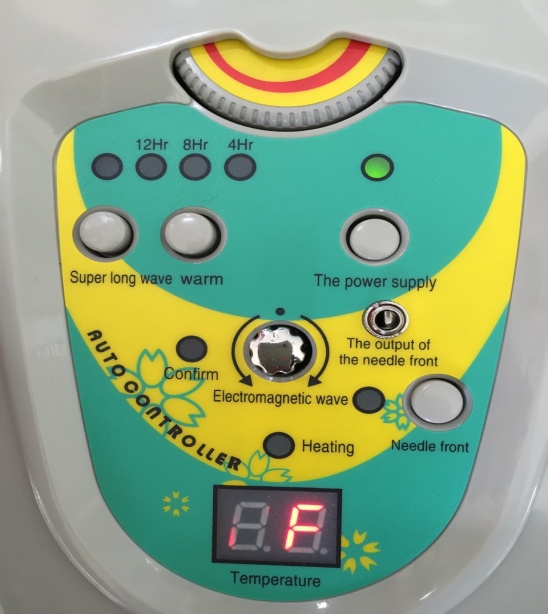 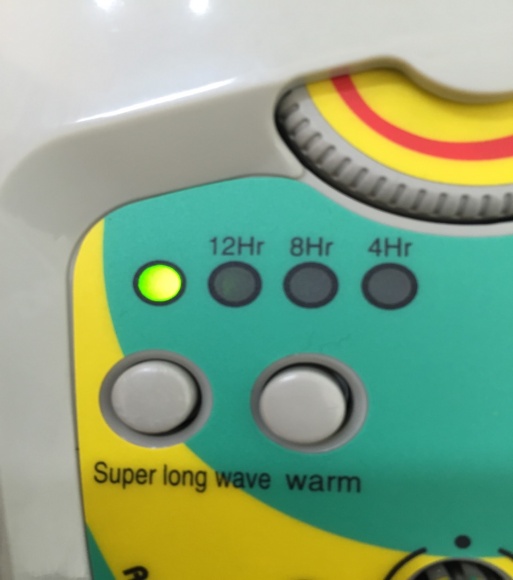                                                                                            กด1 ครั้งเพื่อปรับคลี่นสุขภาพ                                                                                            สัญญาณจะดับภายใน 30 นาทีกด ปุ่มตั้งเวลา   4 ชม., 8 ชม., 12 ชม.          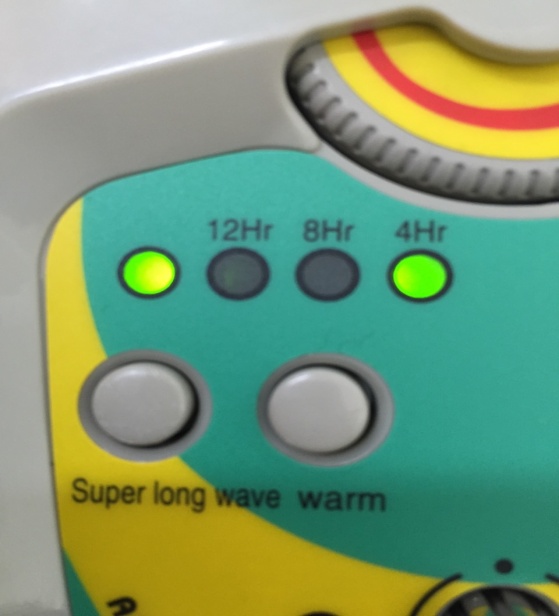                                                                                                                        ปุ่มหมุนเพื่อปรับอูณหภูมิ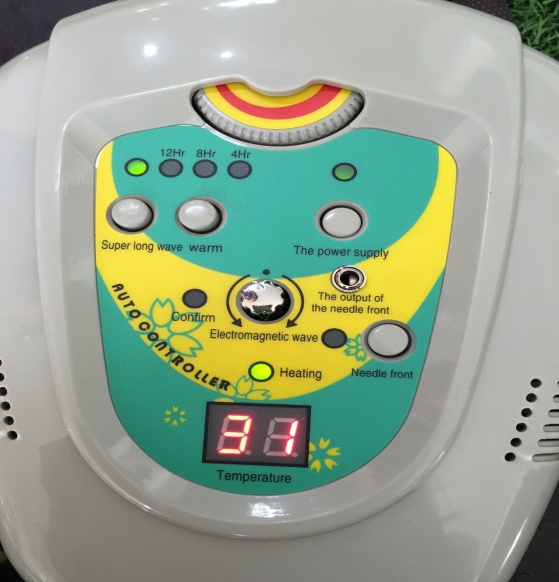 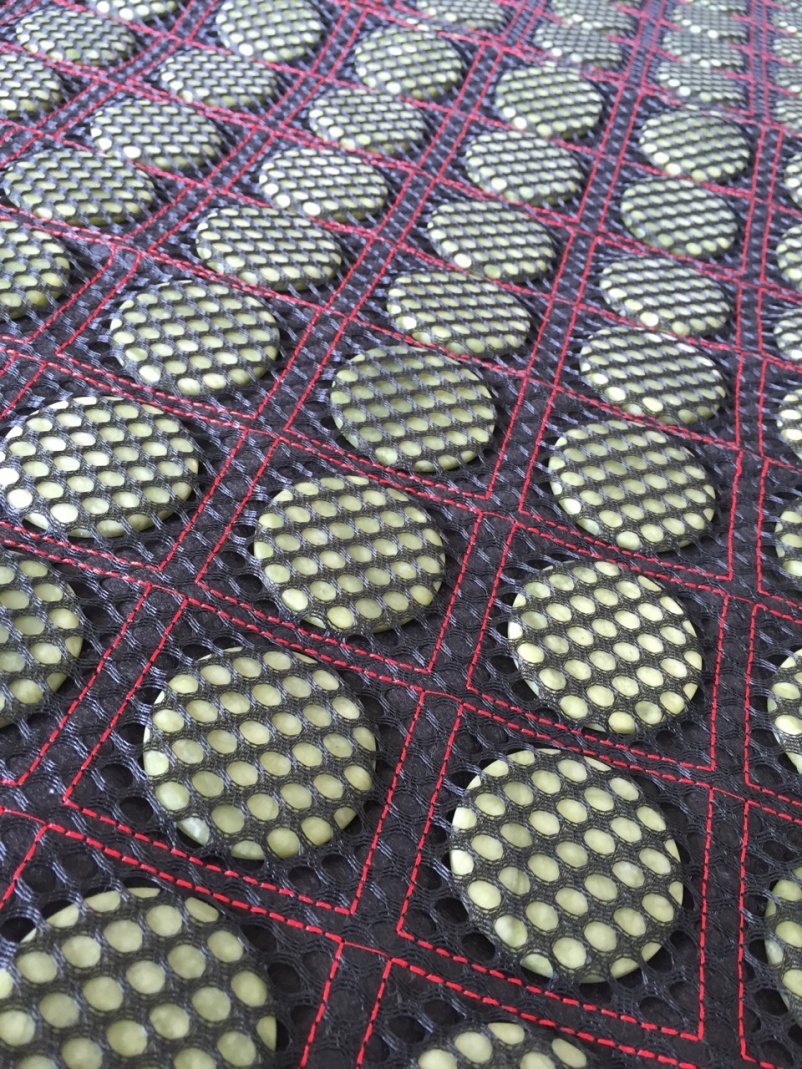                                ความร้อนจะค่อย ๆ ผ่านแผ่นหยกนี้ขึ้นมา ถึงระดับอูณหภูมิที่ตั้งไว้แนะนำฟังก์ชันต่างๆบนรีโมทสวิตช์เปิดปิด ปุ่มที่รับไฟฟ้าเข้าเบาะไฟสวิตช์ เมื่อไฟติด สามารถปรับอุณหภูมิได้สวิตช์ตั้งเวลาปรับอุณหภูมิแป้นหมุนปรับอุณหภูมิช่องแสดงอุณหภูมิปุ่มปล่อยคลื่นความยาวสูงปุ่มหมุนปรับคลื่นแม่เหล็กไฟฟ้าไฟยืนยันการหยุดคลื่นแม่เหล็กไฟฟ้าไฟแสดงการเพิ่มอุณหภูมิปุ่มเข็มควบคุมไฟที่ปรากฏเมื่อใส่เข็มรูใส่เข็มตารางรายละเอียดของผลิตภัณฑ์รูปแบบต่างๆการเตรียมตัวก่อนการใช้ศึกษาคู่มือการใช้อย่างละเอียดวางเบาะในแนวระนาบตรวจสอบความดันไฟฟ้า (220V/50Hz)ต่อปลั้กกับเบ้าไฟยืนยันว่าความดันไฟฟ้าของเบาะถูกต้องตรวจสอบแหล่งจ่ายไฟฟ้า (เบ้าไฟ)วิธีการใช้และขั้นตอนการปฏิบัตินำรีโมทต่อกับเบาะรองนอนสุขภาพ ตรวจสอบให้ดีว่าได้ต่อแน่นและถูกต้องดังรูปเปิดสวิตช์รีโมท ไฟสวิตช์สว่าง ช่องแสดงตัวเลขปรากฏเป็นเส้นสองเส้นกดสวิตช์เพิ่มความร้อน ตั้งเวลา12ชั่วโมงจะมีไฟติด สามารถปรับเวลาเป็น8ชั่วโมง 4ชั่วโมง หรือปิดได้ ขณะเปิดโหมดเพิ่มความอุ่น  ใช้แป้นหมุนเพื่อปรับอุณหภูมิ จะปรากฏตัวเลขตามอุณหภูมิที่ผู้ใช้ตั้ง (10 ถึง 70) ในขณะรอให้อุณหภูมิปรับถึงระดับที่ตั้ง ตัวเลขที่แสดงคืออุณหภูมิของเบาะรองนอน ณ เวลานั้น เมื่อไฟแสดงการเพิ่มอุณหภูมิยังสว่างอยู่ แสดงถึงเบาะยังอยู่ในช่วงเพิ่มอุณหภูมิ เมื่อเพิ่มถึงอุณหภูมิที่ตั้งไว้ เบาะจะเข้าสู่โหมดคงอุณหภูมิ ช่องแสดงตัวเลขปรากฏเป็นเส้นแนวตั้ง และเครื่องจะปิดโดยอัตโนมัติเมื่อถึงเวลาที่ตั้งไว้หมุนปุ่มปรับคลื่นแม่เหล็กไฟฟ้าตามเข็มหรือทวนเข็ม ตรวจสอบให้ดีว่าแสงไฟยืนยันการหยุดคลื่นแม่เหล็กไฟฟ้าดับ เพื่อกีดกันคลื่นแม่เหล็กไฟฟ้าที่เป็นอันตรายกดปุ่มควบคุมคลื่นความยาวสูง คลื่นจะเริ่มทำงานเป็นเวลา 30 นาทีแล้วจะหยุดเองโดยอัตโนมัติกดปุ่มเข็มควบคุม แล้วนำแท่งเข็มเสียบที่รูใส่เข็ม แล้วสามารถใช้งานได้ในขณะที่ใช้เบาะรองนอนสุขภาพ อย่าวางรีโมทไว้ทับเบาะห้ามดึง แคะ หรือ ถอดรีโมทปิดสวิตช์รีโมทและดึงปลั้กออกทุกครั้งที่ใช้เบาะรองนอนเสร็จ ข้อควรระวังขณะใช้เบาะรองนอนศึกษาคู่มือการใช้อย่างละเอียดก่อนการใช้ความดันไฟฟ้าที่เหมาะสมคือ 220V/50Hz เท่านั้นห้ามให้บุคคลที่ช่วยเหลือตัวเองได้ เด็กเล็ก และ ผู้ที่ไม่ไวต่อความร้อนใช้โดยลำพังห้ามใช้เบาะรองนอนเมื่อเปียกชื้นห้ามปรับแต่งหรือแก้รีโมทตามใจชอบขณะไฟดับ ควรปิดสวิตช์ และใช้รีโมทปรับอุณหภูมิให้ต่ำที่สุดตรวจตราเบาะรองนอนและรีโมทว่ามีรอยผิดปกติหรือไม่อย่างสม่ำเสมอ ถ้าหากมีรอยไม่ปกติหรือ ถูกใช้งานอย่างผิดวิธี กรุณาติดต่อฝ่ายจัดขายหรือส่งสินค้ากลับคืนขณะใช้ อย่านำเบาะรองนอนวางบนเตียงบางนิ่ม เนื่องจากอาจทำให้สายเพิ่มอุณหภูมิที่ติดตั้งอยู่ภายในขาด และอย่านำเบาะรองนอนวางบนเตียงที่สามารถปรับได้ เนื่องจากอาจทำให้สายเพิ่มอุณหภูมิที่ติดตั้งอยู่ภายในติดคาหรือขาดได้หากสายไฟ หรือ รีโมทได้รับความเสียหาย กรุณาส่งให้ร้านขายซ่อมแซมโดยเร็วกรุณาใช้รีโมทของชุดที่นอนเพิ่มความร้อนที่ให้มาด้วยกันห้ามถอดชิ้นส่วนสินค้าห้ามใช้วัตถุแหลมคมเช่นเข็มหมุดเจาะหรือแทงในขณะที่ใช้เบาะรองนอนสุขภาพ อย่าวางรีโมทไว้บนเบาะ เพื่อกันการเกิดความขัดข้องหากเครื่องตัดไฟชำรุดเสียหาย โปรดส่งคืนให้บริษัทซ่อมแซมโดยทันที ห้ามถอดด้วยตนเองเด็ดขาดหากใช้เบาะร้อนทั้งคืน ควรปรับเวลาเพิ่มความร้อนเป็น 6 ชั่วโมง ไม่ควรตั้งปรับเป็น 12 ชั่วโมงข้อควรระวังหลังใช้เบาะรองนอนควรทำความสะอาดที่นอนก่อนเก็บรักษาเพิ่มความร้อนให้กับที่นอนสักพักหนึ่งเพื่อลดความชื้นที่สะสมอยู่ภายในควรเก็บรักษาเบาะรองนอนไว้ในถุงกันฝุ่นที่เก็บรักษาไม่ควรมีความชื้นสูง แต่ควรมีอากาศหมุนเวียนหลังจากเก็บรักษาแล้ว ควรนำออกมาตรวจสภาพ และนำไปตากแดดไม่ควรว่าของหนักทับบนเบาะรองนอนขณะเก็บรักษาวิธีรักษาความสะอาดที่รองนอนต้องปิดสวิตช์เสมอขณะทำความสะอาดเบาะรองนอน ใช้ผ้าแห้งทำความสะอาดเบาะใช้เครื่องดูดฝุ่นดูดฝุ่นและเศษผงบริเวณร่องระหว่างหินหยกเบาะจะต้องอยู่ในสภาพแห้งเสมอ ป้องกันการโดนน้ำและของเหลวต่างๆเมื่อเช็ดแล้วควรตากให้แห้งสำหรับรีโมทปรับอุณหภูมิควรเช็ดด้วยผ้าขนหนูแห้งควรรักษาความสะอาดอย่างสม่ำเสมอเพื่อรักษาคุณภาพสินค้าบริการหลังการขายระยะเวลารับประกันระยะเวลารับประกันซ่อมหลังจากการตรวจสภาพ:2ปี เมื่ออยู่ในช่วงรับประกัน หากเกิดกรณีต่อไปนี้ สามารถซ่อมได้โดยไม่เสียค่าใช้จ่ายความขัดข้องหรือบกพร่องที่เกิดจากคุณภาพของสินค้าความขัดข้องหรือบกพร่องที่เกิดขึ้นเอง เมื่อผู้ใช้ปฏิบัติตามคู่มือการใช้อย่างเคร่งครัดกรณีต่อไปนี้ไม่อยู่ในขอบข่ายการประกันเกิดจากเหตุการณ์หรือความขัดข้องที่ไม่ได้มีผลมาจากคุณภาพของสินค้าเช่นการใช้อย่างไม่เหมาะสมของผู้ใช้ หรือความเสียหายที่เกิดจากภัยธรรมชาติ ฝ่ายรับซ่อมจะเก็บค่าใช้จ่ายในการเปลี่ยนอุปกรณ์จากผู้ใช้ความเสียหายที่เกิดขึ้นไม่ได้เกิดขึ้นขณะใช้งานกรณีที่สินค้าถูกถอดชิ้นส่วน และ/หรือไม่มีสติกเกอร์แสดงวันที่ผลิตและตรามาตรฐานติดอยู่มีน้ำสกปรก เครื่องดื่มตกค้างภายในตัวผลิตภัณฑ์ความเสียหายที่นำไปต่อกับวัตถุอื่นความเสียหายที่เกิดจากความไม่รอบคอบของผู้ใช้ความเสียหายที่ไม่ได้เกิดจากผู้อื่นที่มิใช่บุคลากรของบริษัทซ่อมแซมให้ความเสียหายที่เกิดจากการไม่ปฏิบัติตามข้อควรระวังที่ระบุในคู่มือการใช้∆ โปรดศึกษาและปฏิบัติตามข้อควรระวังที่ในคู่มือการใช้อย่างเคร่งครัด เพื่อการใช้งานอย่างยาวนาน∆ บริเวณด้านหลังของรีโมทและเบาะรองนอนมีสติกเกอร์แสดงวันที่ผลิตและตรามาตรฐานติดอยู่สินค้าของแท้ มีคุณภาพต้องมี 3 สัญลักษณ์  นี้ เท่านั้น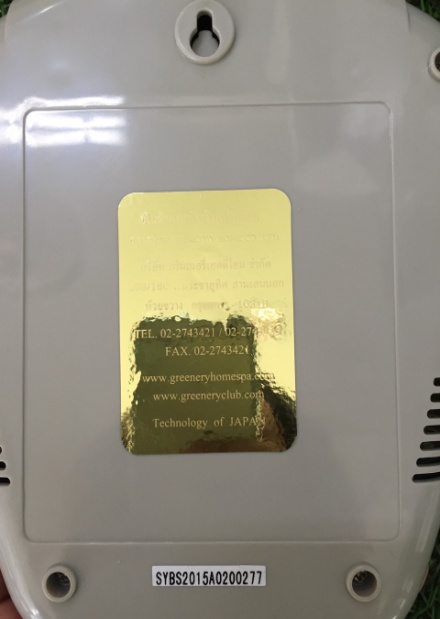 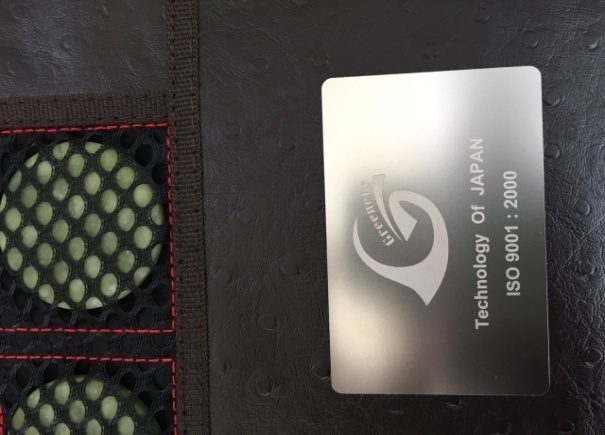 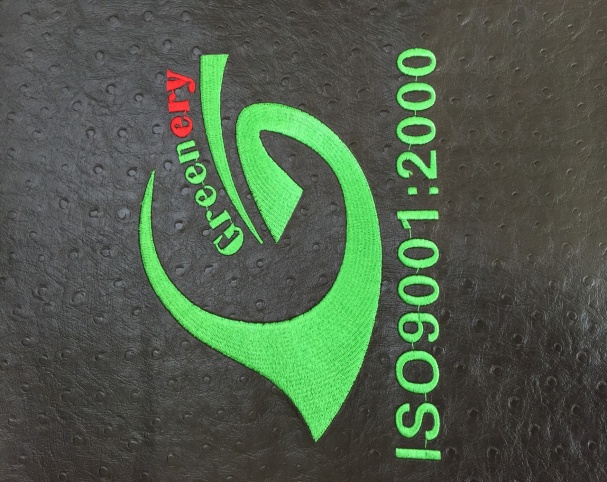 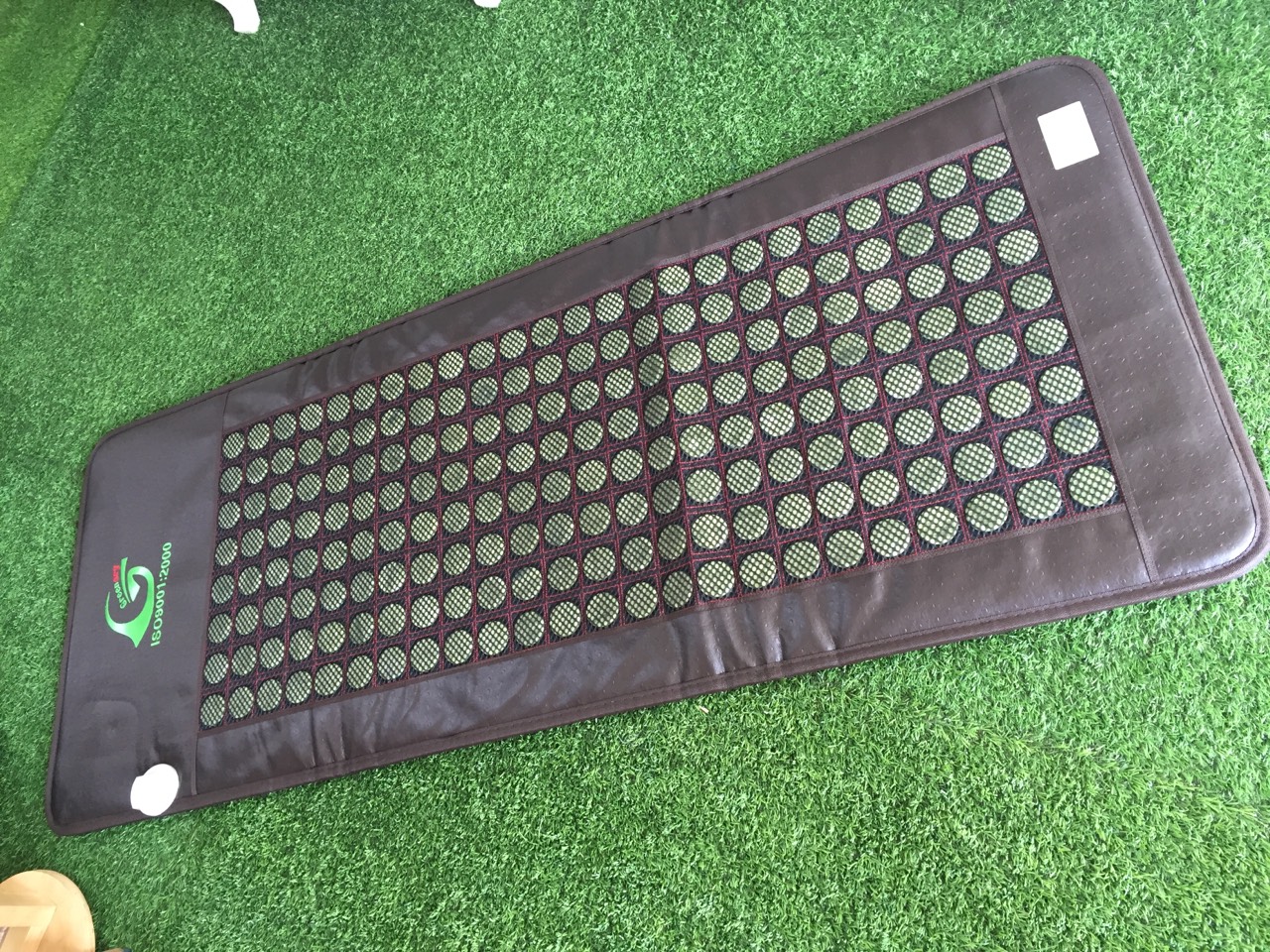 หมายเหตุ: เพื่อการใช้งานอย่างยาวนานและการกีดกันคลื่นแม่เหล็กไฟฟ้าอย่างมีประสิทธิภาพ ผู้ใช้ควรนำผลิตภัณฑ์มาตรวจบำรุงสภาพที่ศูนย์เมื่อใช้ครบทุกๆสองปี ช่วงเวลาและราคาในการตรวจบำรุงสภาพสอบถามได้ที่ประชาสัมพันธ์ของร้าน (เพื่อลดผลกระทบต่อการใช้งานอย่างต่อเนื่อง			ชื่อสินค้า 		___________________  	รุ่น 	___________________			วันเดือนปีที่ซื้อ 	____ / ____ / ______			ร้านที่ซื้อสินค้า	________________________________________________			ร้านที่ซื้อ_________________________                        ชื่อผู้ซื้อ     	___________________ 	                       โทรศัพท์	___________________			ตราประทับร้าน	_______________________ชนิดเบาะรองนอนเบาะสุขภาพ ปรับอุณหภูมิทางเดียวเบาะสุขภาพ ปรับอุณหภูมิทางเดียวเบาะสุขภาพ ปรับอุณหภูมิทางเดียวเบาะสุขภาพ ปรับอุณหภูมิทางเดียวโมเดลเบาะรองนอนRK-100*190-8xRK-120*190-7xRK-150*190-6xRK-180*200-3xโมเดลรีโมทMAO-09sD220V~50HzMAO-09sD220V~50HzMAO-09sD220V~50HzMAO-09sD220V~50Hzแรงดันไฟฟ้า/ความถี่220V/50Hz220V/50Hz220V/50Hz220V/50Hzกำลังไฟฟ้า218W315W405W525Wรูปแบบและน้ำหนัก100x190m×12 (cm/kg)120x190m×12 (cm/kg)150x190m×12 (cm/kg)180x190m×12 (cm/kg)อุณหภูมิสำหรับการใช้25°C-75°C25°C-75°C25°C-75°C25°C-75°C